MATRÍCULA SEMESTRAL – 1° semestre/20_____.Programa: Programa de Pós-Graduação em Educação Profissional e Tecnológica            Nível: MestradoNome do (a) pós-graduando (a):__________________________________________________________                                                     	Ceres, _____ de ________________  de 20_____.______________________________________Assinatura do pós-graduando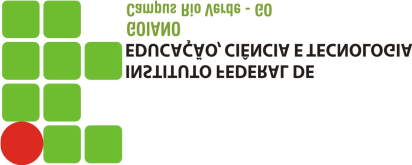 ATUALIZAÇÃO DE VÍNCULO EMPREGATÍCIO  (em caso de mudança)Não possuo vínculo empregatício com nenhuma empresa ou instituição.ATUALIZAÇÃO DE ENDEREÇO (preencher)Disciplinas a serem cursadas como aluno (a) regularDisciplinas a serem cursadas como aluno (a) regularDisciplinas a serem cursadas como aluno (a) regularDisciplinas a serem cursadas como aluno (a) regularDisciplinaPPGCréditoCarga HoráriaLink do currículo Lattes:Está atualizado?  (   ) sim  (  ) nãoEstá atualizado?  (   ) sim  (  ) nãoEstá atualizado?  (   ) sim  (  ) nãoInstituição/Empresa: Instituição/Empresa: Data de admissão: Data de desligamento:Rendimento: Professor substituto:        Sim            NãoNome: Nome: Nome: Endereço: Endereço: Endereço: Bairro: Bairro: Bairro: Cidade / Estado: Cidade / Estado: CEP: E-mail: Telefone Comercial: Telefone Comercial: Telefone Residencial: Telefone Celular: (    )Telefone Celular: (    )